Table S2 The secondary and tertiary structures of CnSBP gene family. Blue presents alpha helix; Green presents beta turn; Red presents extended strand; Pink presents random coil.ProteinAlpha helix (%)Beta turn (%)Random coli (%)Extended strand (%)Distribution of secondary structure elementsTertiary structure predictionCnSBP134.714.7146.4714.12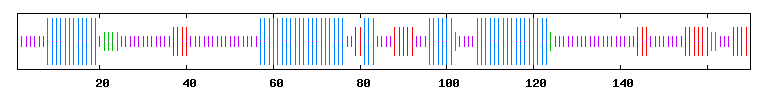 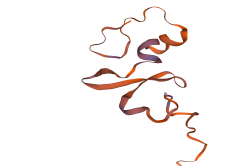 CnSBP221.479.244.1725.15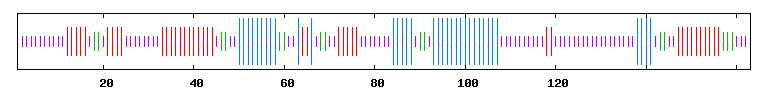 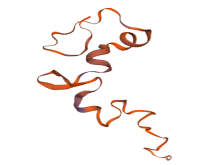 CnSBP332.957.3633.3326.36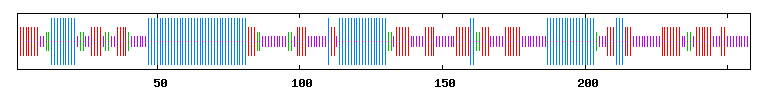 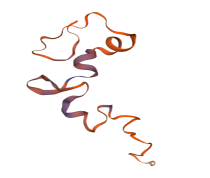 CnSBP426.813.8356.2513.1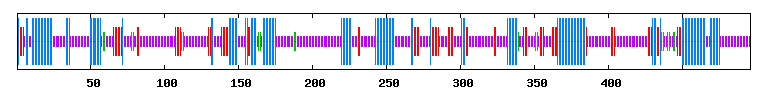 CnSBP514.93.3769.2312.5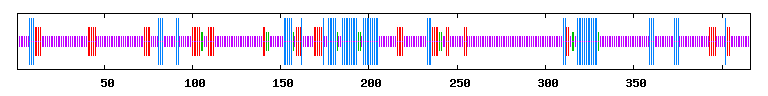 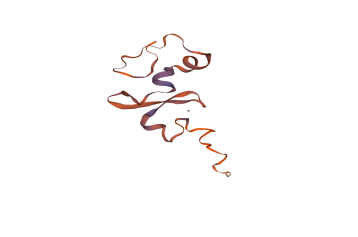 CnSBP620.64.6559.4715.28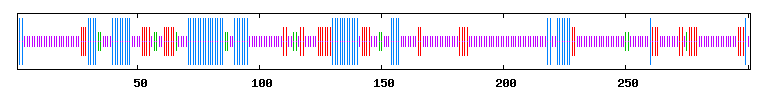 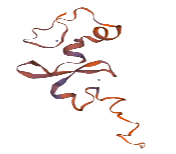 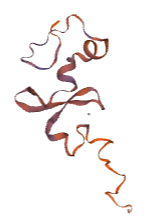 CnSBP719.216.6258.9415.23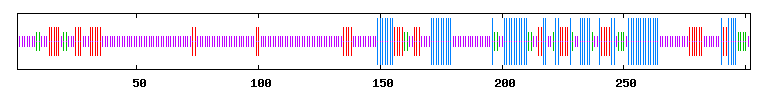 CnSBP835.854.40 47.90 11.84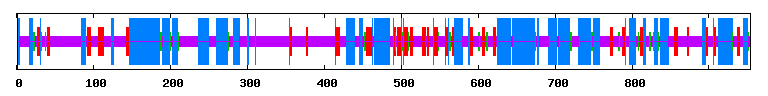 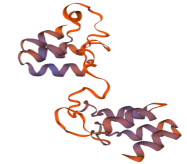 CnSBP917.873.0967.3511.68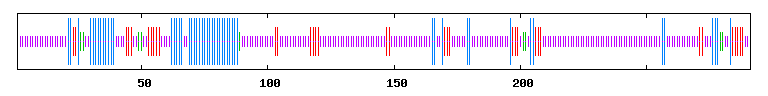 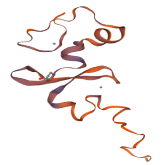 CnSBP1024.913.9760.6510.47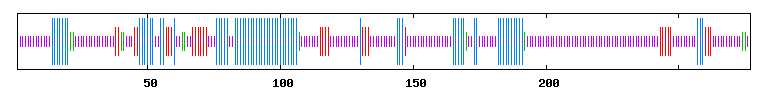 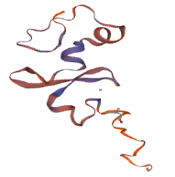 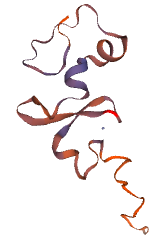 CnSBP1119.085.3458.7816.79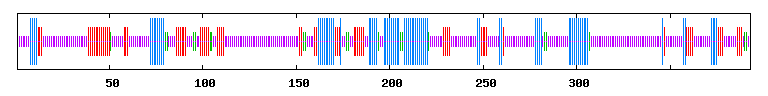 CnSBP1223.186.0150.2120.60 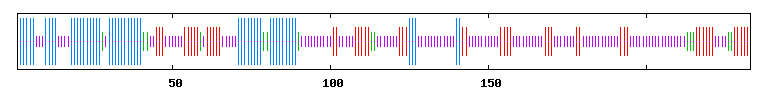 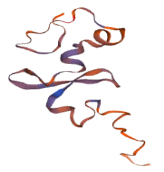 CnSBP1325.895.0856.8512.18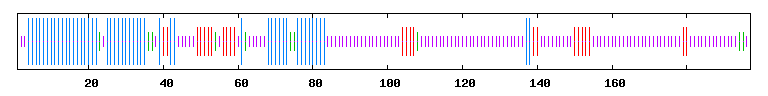 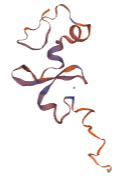 CnSBP1435.00 5.1139.6720.22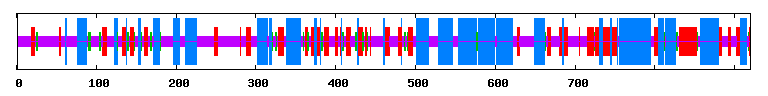 CnSBP1544.295.7141.90 8.10 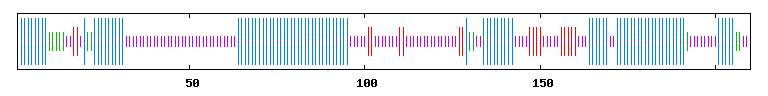 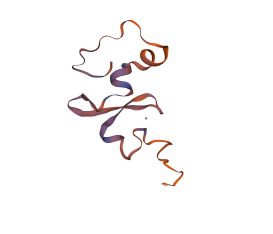 CnSBP1638.516.7642.5712.16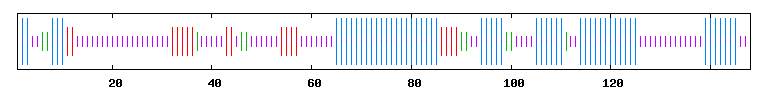 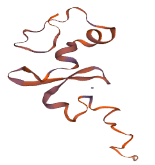 CnSBP1725.812.90 51.9419.35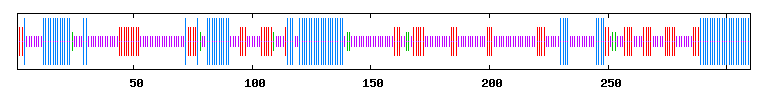 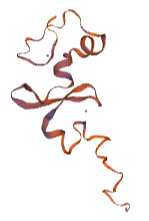 CnSBP1816.463.2964.5615.70 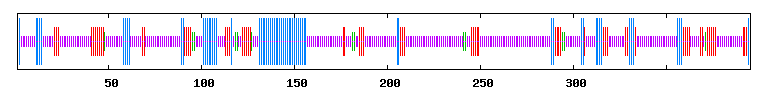 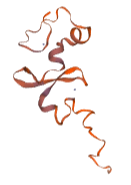 CnSBP1923.357.6156.8512.18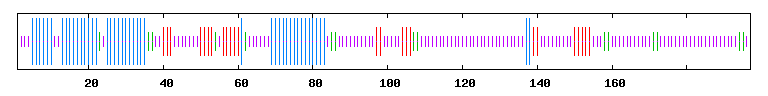 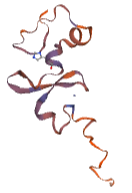 CnSBP2019.634.4460.0515.89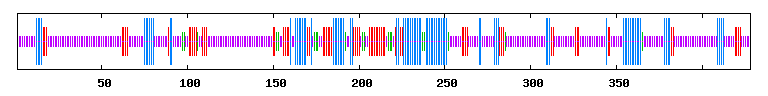 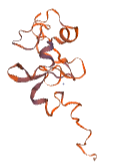 CnSBP2140.854.2345.779.15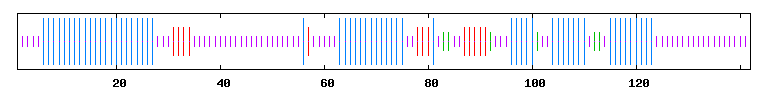 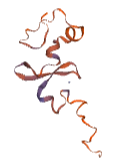 